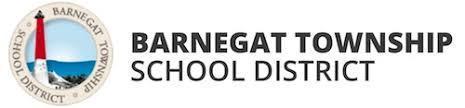 Barnegat High SchoolAP Chemistry - Syllabus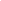 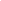 Course Description: Course Competencies/ Learning Objectives	Here you will find the full AP Course and Exam DescriptionCourse Texts / Online Resources  Our Textbook:  :  Chemistry; A Molecular Approach. 3rd edition; class set kept in the classroomGoogle Classroom ID:   setk637Calculators: Any Scientific Calculator; Graphing is best!Required MaterialsEach student must bring to each class: Binder w/ notebook paper – *Should be used only for Chemistry class; anything I print for you will have holes to be entered as wellPencils or pens– Must be neat; pencil is preferred for work that requires math calculations A CHARGED Chromebook w/chargerAttendance PolicyRegular and prompt class attendance is an essential part of the educational experience.  The Barnegat Township School District expects students to be responsible and exercise good judgment regarding attendance and absences.  Students accept full responsibility for ensuring that they complete any/all work missed due to absences.  Course Topic Outline	Please find a list of the units for this course: Student GradesThe grading system for this course is based on the category weights listed in each department’s policy.  For this course, those weights are listed below. Each marking period, students will have a minimum of three (3) Major Assessments and seven (7) Minor Assessments (explained below). Course Participation is assessed twice (2x) per marking period using the district rubric.   Please note: the above areas are used as the basis for 80% of your grade for the course; the Midterm and Final exam will constitute the remaining 20% of your grade. Examples of Major Assessments include items that are summative in nature, such as: tests, projects, lab reports, or any other type of assessment used to capture evidence of learning at the culmination of a unit of study.   Examples of Minor Assessments include items that are formative in nature, such as: quizzes, mini-labs, or any other type of assessment that is diagnostic in nature and used to guide instruction and provide ongoing feedback to students.  Note: grades for individual assignments are entered into Genesis for the marking period in which the assignment is collected, and not a subsequent marking period.   Extra Credit will only be available for assignments that have been approved ahead of time by the teacher and department supervisor.  In this course, it is expected that students will submit only their best work, and teachers reserve the right not to accept work that is substantially below what a student is capable of producing.  Please speak to your teacher about the opportunity for earned Second Chances on certain Major Assessments.  In an AP course, this will be awarded for ONE formal test per semester.Lab SafetyThe following rules are expected and must be adhered to when performing labs in the chemistry classroom.  If they are not followed, the students will be asked to no longer participate in lab and will earn a zero on that lab assignment with no opportunity for make ups.  Do not work in the lab without a teacher being present.  Do not start the lab until told to do so.Follow all procedures very carefully.  If you do not understand something about the instructions, as before continuing.Read all labels very carefully throughout the lab.Report all accidents, no matter how small to your teacher.  Be alert and aware of your surroundings.Long hair must be tied back.  No loose clothing or open toed shoes are permitted.Food, beverages and gum are never permitted in the lab.Only use equipment as directed.Immediately notify the teacher of any spills and clean up right away.Never smell a material directly.  Waft toward your nose if necessary.Use lab goggles and aprons when instructed (at times contacts cannot be worn.  If so, you will be notified prior to the lab day).Inspect all glassware before using it in the lab.  If you find chipped, cracked or broken glassware, do not use it and notify your teacher.If you get a chemical in your eye, immediately wash your eye out and notify the teacher. For minor skin burns, rinse with cold water and immediately notify the teacher. Always re-read and double check which chemical you are using.  Used chemicals are not to be returned to their original bottles. Never indulge in horseplay or behavior that can lead to the injury of others. Learn the location of any safety equipment (shower, fire extinguisher, dust pan, broken glass disposal can, exit routes). During the lab, keep hands away from your eyes, nose and mouth when using chemicals.  Wash your hands after the lab.   Return all lab materials and equipment to their proper place after use. Upon completion in the lab, wash and dry all lab equipment and lab bench area.Course Participation Rubric*New Jersey Student Learning Standards for 21st Century Life & Careers / Career Ready PracticesCRP1. Act as a responsible and contributing citizen and employee.CRP2. Apply appropriate academic and technical skills.CRP4. Communicate clearly and effectively and with reason.CRP5. Consider the environmental, social and economic impacts of decisions.CRP6. Demonstrate creativity and innovation.CRP7. Employ valid and reliable research strategies.CRP8. Utilize critical thinking to make sense of problems and persevere in solving them.CRP9. Model integrity, ethical leadership and effective management.CRP11. Use technology to enhance productivity.CRP12. Work productively in teams while using cultural global competence.Plagiarism, Cheating, and Academic IntegrityThe Barnegat Township School District places a strong emphasis on students’ integrity, and the district will not tolerate instances of academic dishonesty.  Plagiarism is the practice of copying words, sentences, images, or ideas for use in written or oral assessments without giving proper credit to the source.  Cheating is defined as the giving or receiving of illegal help on anything that has been determined by the teacher to be an individual effort.  Both are considered serious offenses and are subject to consequences described in the Student Handbook and Board Policy #5701.  Honor CodeThe purpose of this Honor Code is to communicate the meaning and importance of academic integrity to all members of the school community and to articulate and support the interest of the community in maintaining the highest standards of conduct in student learning. Barnegat High School  embodies a spirit of mutual trust and intellectual honesty that is central to the very nature of learning, and represents the highest possible expression of shared values among the members of the school community. The core values underlying and reflected in the Honor Code are: Academic honesty is demonstrated by students when the ideas and the writing of others are properly cited; students submit their own work for tests and assignments without unauthorized assistance; students do not provide unauthorized assistance to others; and students report their research or accomplishments accurately.  Respect for others and the learning process to demonstrate academic honesty.  Trust in others to act with academic honesty as a positive community-building force in the school,  Responsibility is recognized by all to demonstrate their best effort to prepare and complete academic tasks. Fairness and equity are demonstrated so that every student can experience an academic environment that is free from the injustices caused by any form of intellectual dishonesty.Integrity of all members of the school community as demonstrated by a commitment to academic honesty and support of our quest for authentic learning. This Honor Code summarizes the Honor Policy, which defines the expected standards of conduct in academic affairs.  The student body and faculty at Barnegat High School will not tolerate any violation of the Honor Code. Any violation of the Honor Code will result in Administrative Consequences and be detrimental to student grade.Student Expectations  All school rules and policies apply to this class.  The teacher and students will work together for a respectful, safe classroom. Google Meet behavior (if quarantined) should match expected classroom behavior - be respectful and appropriate.Google Classroom is a place of learning and all behavior should mirror what is expected in school.Please email or message me questions as soon as you have them.  I will answer your email in a prompt manner.  Email is always the best way to get a hold of me. Bring chromebook to class CHARGED and with your charger. Students will come to class on time, prepared, and ready to learn. Students will complete all assignments, including homework, by all deadlines.  Make-up work is only accepted after an excused absence.  Everything will be posted on my teacher page and all paperwork missed will be in a folder, by student name in the classroom; student is responsible to pick it up.  Test retakes will be CONSIDERED with a test re-take form and a solid plan to improve the grade.Students will actively participate in class discussions and other activities in order to enhance their learning experiences.Cell phones, iPods, or any other personal electronic devices are prohibited in class at any time.  1-2-3 Rule:  If I see a phone 3 times, it gets put on my desk.  Any student that needs to may also put their phone there.Extra Help and SupportOccasionally, students will require additional help to master the content and skills in this course.  If you need additional help, there are a variety of options for you, including:After school help sessions; swing by or make an appointment with me to know I am available.  : )  I will always make myself available to you if I can but will not be after every day.Den Room; use this time!  I will gladly write a pass any day that den takes place for you.Free online tutoring with Brainfuse (available from the Barnegat Library website)As your teacher, I am committed to your success.   If you need help, please ask!  AP Chemistry Student and Parent Agreement: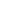 I have read and understand the syllabus for AP Chemistry and agree to the lab safety rules.___________________________________	       ________________    	_______________________________Student Signature			      Date		                      	       Print Name___________________________________	       ________________    	_______________________________Parent/Guardian Signature		      Date			                       Print NameCourse InformationTeacher InformationAP ChemistryName: Alexandra CahillFull Year Phone:609-660-7510 ext. 72212Class Location: Room B212Email: acahill@barnegatschools.comTeacher Website: https://www.barnegatschools.com/Domain/2317AP Chemistry is an introductory college-level chemistry course. Students cultivate their understanding of chemistry through inquiry-based lab investigations as they explore the four Big Ideas: scale, proportion, and quantity; structure and properties of substances; transformations; and energy.Content Area: ScienceContent Area: ScienceCourse Title: Chemistry HonorsGrade Level: High SchoolUnit 0:  Pre-AP Chem3 daysUnit 1:  Atomic Structure and Properties 13 daysUnit 2:  Chemical Bonding I10 daysUnit 3:  Chemical Bonding II and Gases17 days  Unit 4:  Chemical Reactions 15 daysUnit 5:  Chemical Kinetics 11 daysUnit 6:  Chemical Thermodynamics I 11 daysUnit 7:  Chemical Equilibrium12 daysUnit 8:  Acids and Bases 13 daysUnit 9:  Chemical Thermodynamics II and Electrochemistry8 daysUnit 10: Review for AP Test/AP Test is on Monday, May 6 at 12 pm!21 daysUnit 11: After the Test: Labs, Final Projects25 daysMajor Assessments-60% of marking period gradeMinor Assessments-30% of marking period gradeCourse Participation-10% of marking period gradeAcademic Social SkillsReadiness to Learn / Study SkillsOnline DiscussionsClasswork21st Century College and Career Readiness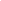 20  points Student consistentlydemonstrates high levels ofage-appropriateacademic social skillsby showing initiativeand independence inall of the componentsbelow:● Self-advocacy● Persistence /”grit”● Identifying one’s own needs and communicates needs to othersStudent’s classroombehavior is focused,on-task, and serves asa role model forothers; the studentdoes not requiresupport from teacher,parents or others.20 points Student        ● consistently                arrives prepared              for class and ready             to learn;       ● demonstrates          high levels of          organization,          motivation, and          ownership of          his/her learning.Student consistently         produces notes and         other materials that         demonstrate:        • effort to learn        • identification of           the curriculum’s           main ideas and           important           supporting details.20 points Student         consistently         completes the         assigned         homework and        rarely misses a        task, if at all.Student         consistently        expends his/her        best efforts to        complete assigned        tasks.Homework consistently reflects high levels of care and pride in work.Homework is consistently done in a manner that20 pointsStudent       ● consistently completes             assigned classwork            tasks;      ● voluntarily and          actively participates in          classroom activities on              a consistent basis;      ● consistently remains          focused and on task;      ● contributes to class          discussions in a          meaningful way, by          actively listening,              asking questions, or          sustaining discussion;      ● consistently             demonstrates            leadership in         collaborative         activities.20 points Student consistently demonstrates competency in the following NJSLS Career Ready Practices.CRP1.CRP2.CRP4.CRP5.CRP6.CRP7.CRP8.CRP9.CRP11.CRP12.      *A full description of            these items is listed at         the bottom of the        rubric.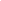 15 Points Student usually demonstrates age-appropriate academic social skills such as persistence or self-advocacy, but may require teacher prompting or direction.Student’s classroom behavior is generally focused and on-task, but sometimes requires redirection or support from teacher, parents, or others.15 PointsStudent usually arrives prepared for class and/or demonstrates developing levels of organization, motivation, ownership of learning.Student frequently produces notes and materials that demonstrate effort to learn and identification of mean ideas, but may also require prompting and direction.15 PointsStudent frequently completes the assigned homework but occasionally misses tasks, tasks are completed with inconsistent effort .Homework usually reflects high levels of care and pride in work, but not always.Homework is generally done in a manner that advances learning.15 PointsStudent      ● usually completes          assigned classwork          tasks and generally          produces his/her         best work;      ● frequently participates            in classroom activities          but sometimes             requires direction          and prompting;       ● during class             discussions, usually           contributes by           actively listening,           responding, and/or           asking questions.15 PointsStudent frequently demonstrates competency in the following NJSLS Career Ready Practices, but may need direction and support.CRP1.CRP2.CRP4.CRP5.CRP6.CRP7.CRP8.CRP9.CRP11.CRP12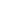 10 PointsStudent occasionally demonstrates age-appropriate academic social skills such as persistence or self-advocacy, and/or often requires teacher prompting or direction.Student’s classroom behavior is generally unfocused and off-task, and frequently requires redirection or support from the teacher, parents, or others.10 PointsStudent rarely arrives prepared for class and/or demonstrates limited levels of organization, motivation, ownership of learning.Student seldomly produces notes and materials that demonstrate effort to learn and identification of mean ideas, and often requires prompting and direction.10 PointsStudent rarely completes the assigned homework and frequently misses tasks, or tasks are completed with limited effort .Homework rarely reflects high levels of care and pride in work.Homework is generally not done in a manner that advances learning.10 PointsStudent      ● seldomly completes          assigned classwork          tasks and generally          does not produce          his/her best work;       ● usually does not          participate in          classroom activities          and often requires          teacher direction          and prompting;      ● during class          discussions, usually          does not contribute          by actively listening,          responding, and/or          asking questions.10 PointsStudent rarely demonstrates competency in the following NJSLS Career Ready Practices, and needs direction and support.CRP1.CRP2.CRP4.CRP5.CRP6.CRP7.CRP8.CRP9.CRP11.CRP12.